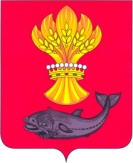 АДМИНИСТРАЦИЯПАНИНСКОГО МУНИЦИПАЛЬНОГО РАЙОНАВОРОНЕЖСКОЙ ОБЛАСТИПОСТАНОВЛЕНИЕот 29.12.2018  № 488              р. п. Панино      В соответствии с постановлением администрации Панинского муниципального района Воронежской области «О порядке принятия решений о разработке, реализации и ежегодной оценке эффективности муниципальных программ Панинского муниципального района Воронежской области» от 21.09.2016 № 301 (в редакции постановлений администрации Панинского муниципального района Воронежской области  от 11.10.2017 № 347, от 21.03.2018 № 89, от 28.11.2018 № 413, от 14.12.2018 № 451), в  целях повышения эффективности исполнения муниципальной программы Панинского муниципального района Воронежской области «Социальная поддержка граждан» администрация Панинского  муниципального района Воронежской области  п о с т а н о в л я е т:       1.  Внести в муниципальную программу «Развитие физической культуры и спорта», утвержденную постановлением администрации Панинского муниципального района Воронежской области  «Об утверждении муниципальной программы Панинского муниципального района Воронежской области  «Развитие физической культуры и спорта» от  01.09.2015 № 359 (в редакции администрации Панинского муниципального района Воронежской области от 24.07.2017  № 253) следующие изменения:1.1. В паспорте  подпрограммы 1 «Строительство, ремонт и реконструкция спортивных сооружений» муниципальной программы «Развитие физической культуры и спорта» в строке «объемы и источники финансирования подпрограммы муниципальной программы (в действующих ценах каждого года реализации подпрограммы муниципальной программы)»а) после слов «общий объем финансирования подпрограммы составляет» значение «88 017,6» заменить значением « 94255,9  »;2014 год значение «79 503,1» заменить значением «76 451,2» 2015 год значение «414,0» заменить значением «5 365,2»2016 год значение «435,0» заменить значением «5 716,0»2017 год значение «457,0» заменить значением «121,3»2018 год значение «121,3» заменить значением «6615,4»2019 год значение «121,3» заменить значением « 0 »2020 год значение «121,3» заменить значением « 0 »2021 год внести значение « 0 ».1.2. В паспорте  подпрограммы 2 «Развитие детско-юношеского спорта и массовой физической культуры» муниципальной программы «Развитие физической культуры и спорта» в строке «объемы и источники финансирования подпрограммы муниципальной программы (в действующих ценах каждого года реализации подпрограммы муниципальной программы)»а) после слов «общий объем финансирования подпрограммы составляет» значение «33015,6» заменить значением «  44055,2  »;2014 год значение «4 622,6» заменить значением «1 517,9» 2015 год значение «11 833,4» заменить значением «4 332,6»2016 год значение «12 425,2» заменить значением «4 565,1»2017 год значение «13 045,2» заменить значением «5 950,0»2018 год значение «5 550,0» заменить значением «6068,1»2019 год значение «5 550,0» заменить значением «6987,2»2020 год значение «5 550,0» заменить значением «7085,5»2021 год внести значение «7553,6»1.3. В паспорте муниципальной  программы  «Развитие физической культуры и спорта» в строке «объемы и источники финансирования программы муниципальной программы (в действующих ценах каждого года реализации муниципальной программы)»а) после слов «общий объем финансирования программы составляет» значение «121033,2» заменить значением «  138311,1 »;2014 год значение «84 125,7» заменить значением «77 969,1» 2015 год значение «12 247,4» заменить значением «9 697,8»2016 год значение «12 860,2» заменить значением «10 281,1»2017 год значение «13 502,3» заменить значением «6 071,3»2018 год значение «5 671,3» заменить значением «12665,5»2019 год значение «5 671,3» заменить значением «6987,2»2020 год значение «5 671,3» заменить значением «7085,5»2021 год внести значение «7553,6».2.  Настоящее постановление вступает  в силу со дня его официального опубликования.3. Опубликовать настоящее постановление в официальном периодическом печатном издании Панинского муниципального района Воронежской области «Панинский муниципальный вестник».4. Контроль за исполнением настоящего постановления возложить исполняющую обязанности заместителя  главы администрации Панинского муниципального района Воронежской области  - начальника отдела по управлению муниципальным имуществом и экономическому развитию  Сафонову О.В.ГлаваПанинского муниципального района                                            Н.В.ЩегловПриложение 1Утверждено постановлением администрации Панинского муниципального района«  29 »  декабря      2018 г. № Муниципальная программа  Панинского муниципального района«Развитие физической культуры и спорта»ПАСПОРТМУНИЦИПАЛЬНОЙ  ПРОГРАММЫПанинского муниципального района«РАЗВИТИЕ ФИЗИЧЕСКОЙ КУЛЬТУРЫ И СПОРТА»I раздел. Общая характеристика сферы реализации муниципальной программы.Основополагающей задачей муниципальной политики является создание условий для роста благосостояния населения Панинского муниципального района, национального самосознания и обеспечения долгосрочной социальной стабильности.Физическая культура и спорт  - уникальное средство воспитания физически и морально здоровых людей. Многочисленными исследованиями установлено, что занятия физической культурой и спортом оказывают позитивное влияние практически на все функции и системы организма, являются мощным средством профилактики заболеваний, способствуют формированию морально-волевых и гражданских качеств личности. Физическая культура и спорт  являются составными элементами культуры личности и здорового образа жизни, значительно влияют не только на повышение физической подготовленности, улучшение здоровья, но и на поведение человека в быту, трудовом коллективе, на формирование личности и межличностных отношений.Создание основы для сохранения и улучшения физического и духовного здоровья граждан в значительной степени способствует достижению указанной цели.Спортивная база, имеющаяся в Панинском муниципальном районе, в большинстве случаев не соответствует современным требованиям. Конструкции более половины плоскостных спортивных сооружений требуют капитального ремонта или замены.  Около одной четвертой спортивных залов общеобразовательных учреждений являются приспособленными помещениями. С момента ввода зданий ОУ в эксплуатацию капитальный ремонт в них не проводился.Несмотря на позитивную динамику развития физической культуры и массового спорта  сохраняют актуальность проблемные вопросы, связанные с повышением мотивации граждан к систематическим занятиям спортом, ведению здорового образа жизни, доступности спортивной инфраструктуры, особенно для лиц с ограниченными возможностями здоровья и инвалидов, а также качества физкультурно-оздоровительных услуг.Для развития и популяризации физической культуры и спорта необходимо  использовать возможности средств массовой информации, проводить информационно-пропагандистские кампании, использующие широкий спектр разнообразных средств с целью формирования у населения области идеала собственного физического здоровья и здоровья окружающих, а также престижного имиджа спортивного стиля жизни.Пропаганда сознательного отношения к выбору образа жизни с использованием передовых информационных технологий имеет ключевое значение для повышения мотивации граждан к систематическим занятиям физической культурой и спортом, отказу от вредных привычек и зависимостей. Поэтому в основу пропаганды здорового образа жизни будет положено комплексное продвижение положительного имиджа занятий физической культурой и спортом, подкрепленное примером ведущих спортсменов, проявивших себя на областном и российском уровне.  В связи с этим приоритетным направлением государственной политики в области физической культуры и спорта должна стать поддержка данной сферы деятельности и принятие необходимых системных мер по созданию условий для обеспечения гражданам возможности систематически заниматься физической культурой и спортом.II раздел. Приоритеты муниципальной политики в сфере реализации муниципальной программы, цели, задачи и показатели (индикаторы) достижения целей и решения задач, описание основных ожидаемых конечных результатов муниципальной программы, сроков и этапов реализации муниципальной программы.Цели:- увеличение численности населения, систематически занимающегося разными формами физической культуры и спорта, обеспечение условий, направленных на формирование здорового образа жизни, развитие спорта высших достижений и доступности физкультурно-оздоровительных услуг всем слоям и категориям населения. Задачи:- привлечение населения района к систематическим занятиям физической культурой и спортом; - формирование у детей, подростков и молодежи устойчивого интереса к систематическим занятиям физической культурой и спортом, и потребности в здоровом образе жизни профилактики правонарушений;- поддержка общественных инициатив в популяризации здорового образа жизни среди всех возрастных категорий жителей района;- вовлечение лиц с ограниченными физическими возможностями и инвалидов в систематические занятия физической культурой и спортом;- стимулирование труда специалистов по физической культуре и спорту, спортсменов высокого класса;- пропаганда физической культуры, спорта, здорового образа жизни;- развитие сети спортивных сооружений для занятий физической культурой и спортом, в том числе высших достижений, проведения культурно – досуговых мероприятий.Показатели достижения целей и решения задач:1.Численность лиц, систематически занимающихся физической культурой и спортом. 2. Число лиц с ограниченными возможностями здоровья и инвалидов, систематически занимающихся физической культурой и спортом.3. Уровень обеспеченности жителей района спортивными сооружениями.4. Количество проведённых физкультурно-массовых, оздоровительных и спортивных мероприятий на территории района. 5. Количество детей, обучающихся в детско – юношеских спортивных школах.Основные ожидаемые конечные результаты подпрограммы:Увеличение количества населения, систематически занимающегося физической культурой  и спортом, от общей численности населения Панинского муниципального  района до 50 %.Увеличение  количества обучающихся в детско – юношеских спортивных школах до 710 человек;Увеличение уровня обеспеченности жителей Панинского муниципального района спортивными залами до 25 %, плавательными бассейнами до 2 %. Создание условий для занятий физической культурой детей с ограниченными возможностями здоровья.Снижению уровня правонарушений среди несовершеннолетних.Реализация мероприятий, предусмотренных программой, позволит повысить качество организационной работы, зрелищность проводимых мероприятий, увеличить количество и качество спортивных сооружений, привлечь большое количество жителей района к активным занятиям физической культурой и спортом.Сроки и этапы реализации подпрограммы:Программа рассчитана на 2014-2021 годы, реализуется в один этап.III раздел. Обоснования выделения подпрограмм и обобщенная характеристика основных мероприятий.Программа предусматривает создание целостной системы физкультурно-оздоровительных и спортивно-массовых мероприятий, обеспечивающих возможность регулярно заниматься физической культурой и спортом в районе.В подпрограмме 1. «Строительство, ремонт и реконструкция спортивных сооружений» сосредоточены  мероприятия, которые направлены на развитие спортивной инфраструктуры, укрепление материально-технической базы физической культуры и спорта в Панинском районе, увеличение уровня обеспеченности жителей Панинского муниципального района спортивными залами, плавательными бассейнами, современными плоскостными сооружениями.Подпрограмма 2. «Развитие детско-юношеского спорта и массовой физической культуры» включает в себя мероприятия, которые направлены на привитие ценностей здорового образа жизни, улучшение учебного процесса в детских дошкольных учреждениях, общеобразовательных школах, клубах по месту жительства, увеличение количества занимающихся физической культурой и спортом, оздоровлению населения (укрепление здоровья, снижения заболеваемости, снижение процента призывников, непригодных к службе в Российской армии по состоянию здоровья), профилактики правонарушений.        Планирование, организация и проведение соревнований, физкультурно-спортивных мероприятий, различных турниров осуществляется в соответствии с ежегодными календарными планами физкультурно-оздоровительных и спортивно-массовых мероприятий отдела по образованию, опеке, попечительству,  спорту и работе с молодёжью администрации Панинского муниципального района. Срок выполнения мероприятий 2014-2021 годы, в соответствии с утвержденным календарным планом.IV раздел. Ресурсное обеспечение муниципальной программы.Общий объем финансирования  муниципальной программы составляет – 138329,1 тыс. рублей в том числе:2014 год -  77969,1 тыс. рублей2015 год –    9697,8 тыс. рублей2016 год –    10281,1 тыс. рублей2017 год –     6071,3 тыс. рублей2018 год –     12683,5 тыс. рублей2019 год –     6987,2 тыс. рублей2020 год -      7085,5 тыс. рублей2021 год -      7553,6 тыс. рублейПодпрограмма 1 «Строительство, ремонт и реконструкция спортивных сооружений»:Общий объем финансирования подпрограммы составляет – 94269,1 тыс. рублей, в том числе: 2014 год -   76451,2 тыс. рублей, 2015 год -   5365,2  тыс. рублей, 2016 год -   5716,0  тыс. рублей, 2017 год -   121,3  тыс. рублей, 2018 год -   6615,4  тыс. рублей,2019 год -   0 тыс. рублей,2020 год -   0  тыс. рублей,2021 год -   0  тыс. рублей.Подпрограмма 2: «Развитие детско-юношеского спорта и массовой физической культуры»Общий объем финансирования составляет – 44060,0 тыс. рублей, в том числе: 2014 год -   1517,9 тыс. рублей, 2015 год -   4332,6  тыс. рублей, 2016 год -   4565,1  тыс. рублей, 2017 год -   5950,0  тыс. рублей, 2018 год -   6068,1 тыс. рублей,2019 год -   6987,2  тыс. рублей,2020 год -   7085,5  тыс. рублей,2021 год –  7553,6 тыс. рублей.	Vраздел.  Анализ рисков реализации программы и описание мер управления рисками реализации программы.Важное значение для успешной реализации программы имеет прогнозирование возможных рисков, связанных с достижением основных целей, решением задач, оценка их масштабов и последствий, а также формирование системы мер по их предотвращению.В рамках реализации программы могут быть выделены следующие риски ее реализации:Правовые риски.Правовые риски связаны с изменением федерального законодательства, длительностью формирования нормативно-правовой базы, необходимой для эффективной реализации подпрограммы. Это может привести к существенному увеличению планируемых сроков или изменению условий реализации мероприятий подпрограммы.Для минимизации воздействия данной группы рисков планируется:- на этапе разработки проектов документов привлекать к их обсуждению основные заинтересованные стороны, которые впоследствии должны принять участие в их согласовании;- проводить мониторинг планируемых изменений в федеральном законодательстве в сфере молодежной политики.Финансовые риски.Финансовые риски связаны с возникновением бюджетного дефицита и недостаточным финансированием, вследствие этого уровнем бюджетного финансирования, а также отсутствием устойчивого источника финансирования деятельности общественных объединений и организаций, что может повлечь недофинансирование, сокращение или прекращение подпрограммных мероприятий.Способами ограничения финансовых рисков выступают:- ежегодное уточнение объемов финансовых средств, предусмотренных на реализацию мероприятий подпрограммы, в зависимости от достигнутых результатов;- определение приоритетов для первоочередного финансирования;- планирование бюджетных расходов с применением методик оценки эффективности бюджетных расходов;- привлечение внебюджетного финансирования, в том числе выявление и внедрение лучшего опыта привлечения внебюджетных ресурсов в сферу молодежной политики.Макроэкономические риски.Макроэкономические риски связаны с возможностями ухудшения внутренней и внешней конъюнктуры, снижения темпов роста национальной экономики и уровня инвестиционной активности, высокой инфляцией, а также с кризисом банковской системы и возникновением бюджетного дефицита, что может вызвать снижение инвестиционной привлекательности сферы, необоснованный рост стоимости услуги. Изменение стоимости предоставления муниципальной услуги (выполнения работ) может негативно сказаться на структуре потребительских предпочтений населения. Эти риски могут отразиться на уровне возможностей муниципалитета в реализации наиболее затратных мероприятий программы.Административные риски.Риски данной группы связаны с неэффективным управлением реализацией программы, низкой эффективностью взаимодействия заинтересованных сторон, что может повлечь за собой потерю управляемости в отрасли молодежной политики, нарушением планируемых сроков реализации программы, невыполнение ее цели и задачи, не достижение планового значения показателя.VI раздел. Методика оценки эффективности реализации муниципальной программы.При достижении значения показателей Программы не менее 0,95 от предусмотренных программой, реализация Программы признается эффективной.Эффективность реализации Программы в целом оценивается исходя из достижения установленных значений каждого из основных показателей (индикаторов) как по годам по отношению к предыдущему году, так и нарастающим итогом к базовому году.Оценка эффективности реализации Программы проводится на основе оценки:- степени достижения целей и решения задач программы путем сопоставления фактически достигнутых значений индикаторов и их плановых значений, предусмотренных приложением № 1 к  Программе по формуле:Сд = Зф/Зп*100 %, где: Сд  - степень достижения целей (решения задач);Зф - фактическое значение индикатора (показателя) Программы;Зп - плановое значение индикатора (показателя) Программы (для индикаторов (показателей), желаемой тенденцией развития которых является рост значений); - степени соответствия запланированному уровню затрат и эффективности использования средств федерального, областного и   муниципальных бюджетов путем сопоставления плановых и фактических объемов финансирования  основных мероприятий Программы по формуле:Уф = Фф/Фп*100 %, где:Уф - уровень финансирования реализации основных мероприятий Программы;Фф – фактический объем финансовых ресурсов, направленный на реализацию мероприятий Программы;Фп – плановый объем финансовых ресурсов на соответствующий отчетный период.До начала очередного года Программы ответственный исполнитель по каждому показателю (индикатору) Программы  определяет интервалы значений показателя, при которых реализация Программы характеризуется:высоким уровнем эффективности;удовлетворительным уровнем эффективности;неудовлетворительным уровнем эффективности.Нижняя граница интервала значений показателя для целей отнесения Программы к высокому уровню эффективности не может быть ниже, чем 95 процентов планового значения показателя на соответствующий год. Нижняя граница интервала значений показателя для целей отнесения Программы к удовлетворительному уровню эффективности не может быть ниже, чем 75 процентов планового значения показателя на соответствующий год.Оценка эффективности реализации Программы проводится ответственным исполнителем ежегодно до 1 марта года, следующего за отчетным.Программа считается реализуемой с высоким уровнем эффективности, если:значения 95 процентов и более показателей подпрограммы  соответствуют установленным интервалам значений для целей отнесения Программы к высокому уровню эффективности;не менее 95 процентов мероприятий, запланированных на отчетный год, выполнены в полном объеме.Программа считается реализуемой с удовлетворительным уровнем эффективности, если:значения 80 процентов и более показателей Программы  соответствуют установленным интервалам значений для отнесения Программы к высокому уровню эффективности;не менее 80 процентов мероприятий, запланированных на отчетный год, выполнены в полном объеме.Если реализация Программы не отвечает приведенным выше критериям, уровень эффективности ее реализации признается неудовлетворительным.VII. Подпрограммы муниципальной  программыПодпрограмма 1«Строительство, ремонт и реконструкция спортивных сооружений»:ПАСПОРТ подпрограммы «Строительство, ремонт и реконструкция спортивных сооружений» муниципальной программы Панинского муниципального  района«Развитие физической культуры и спорта»Характеристика сферы реализации подпрограммы, описание основных проблем в указанной сфере и прогноз ее развития.   Спортивная база, имеющаяся в Панинском районе, не отвечает современным требованиям. Отсутствует бассейн, спортивный комплекс, стадион. Большая часть спортивных сооружений в Панинском районе в основном предназначена для проведения занятий в образовательных учреждениях, которые загружены с 8.00 до 18.00. В свою очередь не хватает специализированных спортивных сооружений для занятия учащихся детской юношеской спортивной школы.  Около одной четвертой спортивных залов общеобразовательных учреждений являются приспособленными помещениями. С момента ввода зданий ОУ в эксплуатацию капитальный ремонт в них не проводился. Технические возможности многих спортсооружений не удовлетворяют потребностям района по своей мощности. Из-за низких темпов строительства, ремонта и реконструкции объектов физкультурно-оздоровительного и спортивного назначения по-прежнему низкой остается обеспеченность населения Панинского района спортивными залами – 23,57%, бассейнами – 0 % (Воронежская область: спортивными залами - 35,66%, бассейнами - всего 2,2%) от нормы (расчет произведен в соответствии с Методикой определения нормативной потребности субъектов Российской Федерации в объектах социальной инфраструктуры, одобренной распоряжением Правительства РФ от 19.10.1999 N 1683-р).(в ред. постановления Воронежской областной Думы от 30.09.2010 N 269-V-ОД)       Строительство спортивных объектов позволит привлечь население Панинского муниципального района к систематическим занятиям физической культурой и спортом, что приведет к увеличению количества занимающихся. Развитие спортивной инфраструктуры также будет содействовать оздоровлению населения (укреплению здоровья, снижению заболеваемости, снижению процента призывников, непригодных к службе в Российской армии по состоянию здоровья).1.2. Приоритеты государственной политики в сфере реализации подпрограммы, цели, задачи и показатели (индикаторы) достижения целей и решения задач,  описание основных ожидаемых конечных  результатов подпрограммы, сроков и контрольных этапов реализации  подпрограммы.Цели и задачи подпрограммы:Целью подпрограммы  является:увеличение уровня обеспеченности жителей Панинского муниципального района спортивными сооружениями в целях профилактики правонарушений.Задачи подпрограммы:развитие спортивной инфраструктуры, укрепление материально-технической базы физической культуры и спорта в Панинском районе, увеличение уровня обеспеченности жителей Панинского муниципального района спортивными залами, плавательными бассейнами, современными плоскостными сооружениями.Целевые показатели (индикаторы) подпрограммы:   - уровень обеспеченности жителей района спортивными сооружениями. - численность лиц, систематически занимающихся физической культурой и спортом.В рамках подпрограммы  будут обеспечены следующие результаты:увеличение количества населения, систематически занимающегося физической культурой  и спортом, от общей численности населения Панинского муниципального  района до 50 %, увеличение уровня обеспеченности жителей Панинского муниципального района спортивными залами до 25 %, плавательными бассейнами до 2 %, создание условий для занятий физической культурой детей с ограниченными возможностями здоровья.Сроки и контрольные этапы реализации подпрограммы. Реализация подпрограммы  будет осуществляться в 1 этап, и рассчитана на 2014 - 2021 годы.1.3. Характеристика основных мероприятий  подпрограммы.Мероприятие 1. «Строительство спортивного комплекса в р.п. Панино и его финансовое обеспечение».Мероприятие предполагает строительство и финансовое обеспечение современного спортивного комплекса в р.п. Панино   и направлено на создание благоприятных условий для занятий физической культурой и спортом населения Панинского муниципального района, привлечение детей, подростков и молодежи к занятиям спортом.Реализация мероприятия  направлена на повышение уровня обеспеченности жителей Панинского муниципального района спортивными залами до 25 %, плавательными бассейнами до 2 %,  увеличения численности населения систематически занимающихся физической культурой и спортомСроки реализации мероприятия - 2014 год.Исполнителем мероприятия 1 является:Отдел по образованию, опеке, попечительству, спорту и работе с молодежью администрации Панинского муниципального района Воронежской области.Мероприятие 2. «Строительство стадиона на 500 посадочных мест в р.п. Панино и его финансовое обеспечение».Мероприятие предполагает строительство и финансовое обеспечение современного стадиона на 500 посадочных мест в р.п. Панино. Реализация мероприятия направлена на увеличение количества населения, систематически занимающегося физической культурой  и спортом, от общей численности населения Панинского муниципального  района до 50 %, в целях профилактики правонарушений.Сроки реализации мероприятия - 2014 - 2021 годыМероприятие 3. «Строительство и финансовое обеспечение плоскостных спортивных сооружений в Панинском районе».Мероприятие предполагает строительство и финансовое обеспечение современных плоскостных спортивных сооружений в Панинском районе.Реализация мероприятия направлена на увеличение количества населения, систематически занимающегося физической культурой  и спортом, в целях профилактики правонарушений.Подпрограмма 2«Развитие детско – юношеского спорта и массовой физической культуры»ПАСПОРТ подпрограммы «Развитие детско – юношеского спорта и массовой физической культуры»муниципальной программы Панинского муниципального  района«Развитие физической культуры и спорта»Характеристика сферы реализации подпрограммы, описание основных проблем в указанной сфере и прогноз ее развития.      Особенно острой проблемой, сдерживающей развитие физической культуры и спорта в Панинском муниципальном районе и требующей неотложного решения, является недостаточное привлечение населения к регулярным занятиям физической культурой и спортом. В Панинском муниципальном районе количество систематически занимающихся 5374 человека, что составляет 18%. Этот показатель является ниже средне областного  (в Воронежской области - 22%).Вышеуказанная проблема обусловлена следующими факторами:- нехватка профессиональных тренерских кадров;- отсутствие потребности в активных занятиях физической культурой и спортом и осознанной необходимости здорового образа жизни.- отсутствием на предприятиях и в учреждениях специалистов по физической культуре и спорту, работающих в трудовых коллективах, особенно в сельской местности.	Реализация мероприятий подпрограммы позволит:	- повысить эффективность деятельности государственных учреждений и общественных организаций, участвующих в развитии детско-юношеского спорта;- обновить содержание, формы, средства физического воспитания и спортивной подготовки на основе развития технологий учебно-тренировочного процесса в целях совершенствования процесса физического воспитания подрастающего поколения;	- вовлечь максимально возможное число детей, подростков и молодежи в систематические занятия физической культурой и спортом в целях профилактики правонарушений;	- укрепить материально-техническую базу детско-юношеского спорта;- расширить возможности для проведения спортивных и спортивно-массовых мероприятий среди детей, подростков и молодежи и участия детских и юношеских спортивных команд в областных соревнованиях.1.2. Приоритеты государственной политики в сфере реализации подпрограммы, цели, задачи и показатели (индикаторы) достижения целей и решения задач,  описание основных ожидаемых конечных  результатов подпрограммы, сроков и контрольных этапов реализации  подпрограммы.Цели и задачи подпрограммы:Целью подпрограммы  является:Основная цель подпрограммы - вовлечение максимально возможного числа детей, подростков и молодежи в систематические занятия физической культурой и спортом, в целях профилактики правонарушений. Задачи подпрограммы:- вовлечение лиц с ограниченными физическими возможностями и инвалидов в систематические занятия физической культурой и спортом.- стимулирование труда специалистов по физической культуре и спорту, спортсменов высокого класса.- пропаганда физической культуры, спорта, здорового образа жизни и профилактики правонарушений. - создание эффективной системы организации физкультурно-оздоровительной и спортивно-массовой работы среди всех групп населения;- создание благоприятных условий для занятий физической культурой и спортом в общеобразовательных учреждениях и в населенных пунктах Панинского муниципального района;- создание благоприятных условий, способствующих выявлению, развитию и поддержке одаренных спортсменов, обеспечение их личностной и социальной самореализации и профессионального самоопределения;- формирование у населения Панинского района   внутренней потребности в занятиях физической культурой и спортом и повышение уровня знаний в этой сфере. Целевые показатели (индикаторы) подпрограммы:-число лиц с ограниченными возможностями здоровья и инвалидов, систематически занимающихся физической культурой и спортом;-количество проведённых физкультурно-массовых, оздоровительных и спортивных мероприятий на территории района;-количество детей, обучающихся в детско – юношеских спортивных школах;- численность лиц, систематически занимающихся физической культурой и спортом.В рамках подпрограммы  будут обеспечены следующие результаты:-увеличение количества населения, систематически занимающегося физической культурой  и спортом, от общей численности населения Панинского муниципального  района до 50 %- увеличение  количества обучающихся в детско – юношеских спортивных школах до 710 человек; - создание условий для занятий физической культурой детей с ограниченными возможностями здоровья.-реализация мероприятий, предусмотренных программой, позволит повысить качество организационной работы, зрелищность проводимых мероприятий, увеличить количество и качество спортивных сооружений, привлечь большое количество жителей района к активным занятиям физической культурой и спортом.Сроки и контрольные этапы реализации подпрограммы. Реализация подпрограммы  будет осуществляться в 1 этап, и рассчитана на 2014 - 2021 годы.1.3. Характеристика основных мероприятий  подпрограммы.Мероприятие 1. «Организация и проведение физкультурно-оздоровительной и спортивно-массовой работы с обучающимися»Основная цель мероприятия - создание благоприятных условий, способствующих выявлению, развитию и поддержке одаренных спортсменов, обеспечению их личностной и социальной самореализации и профессионального самоопределения.	Для достижения поставленной цели должны быть решены следующие задачи:	- повышение эффективности деятельности государственных учреждений иобщественных организаций, участвующих в развитии детско-юношеского спорта;- обновление содержания, форм, средств физического воспитания и спортивной подготовки на основе развития технологий учебно-тренировочного процесса в целях совершенствования процесса физического воспитания подрастающего поколения;	- вовлечение максимально возможного числа детей, подростков и молодежи всистематические занятия физической культурой и спортом в целях профилактики правонарушений;	увеличение  количества обучающихся в детско – юношеской спортивной школе «КАИССА» до 710 человекСроки реализации мероприятия - 2014 год.Исполнителем мероприятия 1 является:Отдел по образованию, опеке, попечительству, спорту и работе с молодежью администрации Панинского муниципального района Воронежской области.Мероприятие 2. «Участие в областных и всероссийских спортивно-массовых мероприятиях».Мероприятие предполагает:- формирование сборных команд для участия в областных соревнованиях по видам спорта и всероссийских спортивно-массовых мероприятиях;- расширение возможностей для проведения спортивных и спортивно-массовых мероприятий среди детей, подростков и молодежи и участия детских и юношеских спортивных команд в областных соревнованиях.Сроки реализации мероприятия - 2014 - 2021 годы.Исполнителем мероприятия 2 является:Отдел по образованию, опеке, попечительству, спорту и работе с молодежью администрации Панинского муниципального района Воронежской области.Мероприятие 3. «Организация, проведение и финансовое обеспечение физкультурно-оздоровительных и спортивно-массовых мероприятий в районе».Основная цель мероприятия - создание благоприятных условий для занятий населенияПанинского района массовой физической культурой и спортом. Мероприятием предусматривается решение задач, связанных с финансовым обеспечением.	С учетом сложившихся на сегодняшний день условий мероприятие предусматривает решение целого ряда комплексных задач:	- привлечение населения Панинского муниципального района к систематическим занятиям физической культурой и спортом и улучшение его здоровья;	- совершенствование физкультурно-массовой и оздоровительной работы среди всехгрупп населения.	Наиболее эффективным и действенным средством решения социально-оздоровительных задач, направленных на формирование физического и духовного здоровья жителей района является участие широких слоев населения в различных спортивно-массовых мероприятиях.	Спорт невозможен без стабильной системы соревнований, где стимулирующимфактором, прежде всего, является его финансовое обеспечение.	Механизмом реализации данного мероприятия является:- проведение соревнований в трудовых коллективах, среди сборных команд городских и сельских поселений по различным видам спорта;- проведение массовых спортивно-оздоровительных мероприятий;- медицинское обеспечение спортивных мероприятий и соревнований;- подведение итогов проведенных мероприятий и соревнований и награждениепобедителей и призеров;            - расширение возможностей для проведения спортивных и спортивно-массовых мероприятий среди детей, подростков и молодежи;- обустройство объектов муниципальной инфраструктуры, парковых и рекреационных зон малобюджетными спортивными объектами, уличными тренажерами, площадками ГТО для занятий физической культурой и спортом, в том числе видами спорта, популярными в молодежной среде, а также для проведения физкультурных и спортивных мероприятий.Сроки реализации мероприятия - 2014 - 2021 годы.Исполнителем мероприятия 3 является:Отдел по образованию, опеке, попечительству, спорту и работе с молодежью администрации Панинского муниципального района Воронежской области.Мероприятие 4. «Укрепление учебно-спортивной и материально-технической базы детско-юношеского спорта».1.5.Увеличение финансирования на приобретение спортивного оборудования и спортивного инвентаря (на 5% ежегодно).Основной целью мероприятия является создание благоприятных условий для занятий физической культурой и спортом школьников, молодежи и населения Панинского муниципального района Воронежской области. Мероприятием предусматривается решение задач, связанных с укреплением материально-технической и учебно-спортивной базы. Общеобразовательные учреждения, детско-юношеская спортивная школа будут обеспечиваться спортивным инвентарем и оборудованием, что позволит в дальнейшем открыть секции по видам спорта в детско-юношеской спортивной школе и клубы по месту жительства. Таким образом, будет обеспечено планомерное привлечение жителей Панинского муниципального района Воронежской области к здоровому образу жизни. Планируется ежегодное увеличение финансирования на приобретение спортивного оборудования и спортивного инвентаря на 5%.Сроки реализации мероприятия - 2014 - 2021 годы.Исполнителем мероприятия 4 является:Отдел по образованию, опеке, попечительству, спорту и работе с молодежью администрации Панинского муниципального района Воронежской области.Мероприятие 5. «Финансовое обеспечение деятельности объектов физической культуры и спорта».Основной целью мероприятия является создание благоприятных условий для занятий физической культурой и спортом школьников, молодежи и населения Панинского муниципального района Воронежской области. Мероприятием предусматривается решение задач, связанных с финансовым обеспечением деятельности объектов физической культуры и спорта.Сроки реализации мероприятия - 2014 - 2021 годы.Исполнителем мероприятия 5 является:Отдел по образованию, опеке, попечительству, спорту и работе с молодежью администрации Панинского муниципального района Воронежской области.О внесении изменений в постановление администрации Панинского муниципального района  Воронежской области «Об утверждении муниципальной программы Панинского муниципального района Воронежской области  «Развитие физической культуры и спорта» от 01.09.2015 № 359 (в редакции администрации Панинского муниципального района Воронежской от 24.07.2017  № 253) Ответственный исполнительмуниципальной  программыОтдел по образованию, опеке, попечительству, спорту и работе с молодежью администрации Панинского муниципального района Воронежской областиИсполнители муниципальной  программы Отдел по образованию, опеке, попечительству, спорту и работе с молодежью администрации Панинского муниципального района Воронежской областиОсновные разработчики  муниципальной  программыОтдел по образованию, опеке, попечительству, спорту и работе с молодежью администрации Панинского муниципального района Воронежской областиПодпрограммы муниципальной  программы и основные мероприятияПодпрограмма 1 «Строительство, ремонт и реконструкция спортивных сооружений».Подпрограмма 2 «Развитие детско – юношеского спорта и массовой физической культуры».Цель муниципальной программы- увеличение численности населения, систематически занимающегося разными формами физической культуры и спорта;- обеспечение условий, направленных на формирование здорового образа жизни;- доступность физкультурно-оздоровительных услуг всем слоям и категориям населения,    популяризация детско-юношеского спорта, укрепление, модернизация и реконструкция материально-технической и спортивной базы;- создание условий для сохранения и укрепления здоровья населения Панинского муниципального района путем развития инфраструктуры спорта;Задачи  муниципальной программы- вовлечение лиц с ограниченными физическими возможностями и инвалидов в систематические занятия физической культурой и спортом.- стимулирование труда специалистов по физической культуре и спорту, спортсменов высокого класса.- пропаганда физической культуры, спорта, здорового образа жизни.- развитие сети спортивных сооружений для занятий физической культурой и спортом,  проведения культурно – досуговых мероприятий.- создание эффективной системы организации физкультурно-оздоровительной и спортивно-массовой работы среди всех групп населения в целях профилактики правонарушений;- создание благоприятных условий для занятий физической культурой и спортом в общеобразовательных учреждениях и в населенных пунктах Панинского района;- создание благоприятных условий, способствующих выявлению, развитию и поддержке одаренных спортсменов, обеспечение их личностной и социальной самореализации и профессионального самоопределения;- привлечение населения Панинского муниципального района к систематическим занятиям массовой физической культурой и спортом;- формирование у населения Панинского района   внутренней потребности в занятиях физической культурой и спортом и повышение уровня знаний в этой сфере.                                         Целевые индикаторы и показатели муниципальной  программы1.Численность лиц, систематически занимающихся физической культурой и спортом. 2. Число лиц с ограниченными возможностями здоровья и инвалидов, систематически занимающихся физической культурой и спортом.3. Уровень обеспеченности жителей района спортивными сооружениями.4. Количество проведённых физкультурно-массовых, оздоровительных и спортивных мероприятий на территории района. 5. Количество детей, обучающихся в детско – юношеских спортивных школах.Этапы и сроки реализации муниципальной  программыПрограмма рассчитана на 2014-2021 годы, реализуется в один этап.Объемы и источники финансирования  муниципальной  программы (в действующих ценах каждого года реализации  муниципальной  программыОбщий объем финансирования  муниципальной программы составляет – 138329,1 тыс. рублей, в том числе: 2014 год -  77969,1 тыс. рублей2015 год –    9697,8 тыс. рублей2016 год –    10281,1 тыс. рублей2017 год –     6071,3 тыс. рублей2018 год –     12683,5 тыс. рублей2019 год –     6987,2 тыс. рублей2020 год -     7085,5 тыс. рублей2021 год -     7553,6 тыс. рублейПодпрограмма 1 «Строительство, ремонт и реконструкция спортивных сооружений»:Общий объем финансирования подпрограммы составляет – 94269,1 тыс. рублей, в том числе: 2014 год -   76451,2 тыс. рублей, 2015 год -   5365,2  тыс. рублей, 2016 год -   5716,0  тыс. рублей, 2017 год -   121,3  тыс. рублей, 2018 год -   6615,4  тыс. рублей,2019 год -   0 тыс. рублей,2020 год -   0  тыс. рублей,2021 год -   0 тыс. рублей.Подпрограмма: «Развитие детско-юношеского спорта и массовой физической культуры»Общий объем финансирования составляет – тыс. рублей, в том числе: 44060,0 тыс. рублей, в том числе: 2014 год -   1517,9 тыс. рублей, 2015 год -   4332,6  тыс. рублей, 2016 год -   4565,1  тыс. рублей, 2017 год -   5950,0  тыс. рублей, 2018 год -   6068,1 тыс. рублей,2019 год -   6987,2  тыс. рублей,2020 год -   7085,5  тыс. рублей,2021 год – 7553,6 тыс. рублей.Ожидаемые конечные результаты реализации  муниципальной программы-Увеличение количества населения, систематически занимающегося физической культурой  и спортом, от общей численности населения Панинского муниципального  района до 50 %.- Увеличение  количества обучающихся в детско – юношеских спортивных школах до 710 человек;-Увеличение уровня обеспеченности жителей Панинского муниципального района спортивными залами до 25 %, плавательными бассейнами до 2 %. - Создание условий для занятий физической культурой детей с ограниченными возможностями здоровья.-Реализация мероприятий, предусмотренных программой, позволит повысить качество организационной работы, зрелищность проводимых мероприятий, увеличить количество и качество спортивных сооружений, привлечь большое количество жителей района к активным занятиям физической культурой и спортом в целях профилактики правонарушений.Исполнители  подпрограммымуниципальной  программы отдел по образованию, опеке, попечительству, спорту и работе с молодежью администрации Панинского муниципального районаОсновные мероприятия, входящиев состав подпрограммымуниципальной  программы- строительство спортивного комплекса в р.п. Панино Панинского района Воронежской области и его финансовое обеспечение- строительство стадиона на 500 посадочных мест в р.п. Панино Панинского района Воронежской области и его финансовое обеспечение-строительство и финансовое обеспечение плоскостных спортивных сооружений в Панинском районеЦель  подпрограммымуниципальной  программыувеличение уровня обеспеченности жителей Панинского района спортивными сооружениями.Задачи подпрограммы муниципальной  программы- развитие спортивной инфраструктуры,укрепление материально-технической базы физической культуры и спорта в Панинском районе; - развитие сети спортивных сооружений для занятий физической культурой и спортом,  проведения культурно – досуговых мероприятий.- увеличение уровня обеспеченности жителей Панинского муниципального района спортивными залами, плавательными бассейнами, современными плоскостными сооружениями.Основные целевые индикаторы и показатели  подпрограммымуниципальной  программы - уровень обеспеченности жителей района спортивными сооружениями.- численность лиц, систематически занимающихся физической культурой и спортом.Сроки реализации подпрограммымуниципальной  программыподпрограмма рассчитана на 2014-2021 годы, реализуется в один этап.Объемы и источники финансирования подпрограммы  муниципальной  программы (в действующих ценах каждого года реализации  муниципальной  программы)Общий объем финансирования подпрограммы составляет – 94269,1 тыс. рублей, в том числе: 2014 год -   76451,2 тыс. рублей, 2015 год -   5365,2  тыс. рублей, 2016 год -   5716,0  тыс. рублей, 2017 год -   121,3  тыс. рублей, 2018 год -   6615,4  тыс. рублей,2019 год -   0 тыс. рублей,2020 год -   0  тыс. рублей,2021 год -   0 тыс. рублей.Ожидаемые непосредственные результаты реализации муниципальной  подпрограммы муниципальной  программы- увеличение количества населения, систематически занимающегося физической культурой  и спортом, от общей численности населения Панинского муниципального  района до 50 %.- увеличение уровня обеспеченности жителей Панинского муниципального района спортивными залами до 25 %, плавательными бассейнами до 2 %. - создание условий для занятий физической культурой детей с ограниченными возможностями здоровья.Исполнители  подпрограммымуниципальной  программы отдел по образованию, опеке, попечительству, спорту и работе с молодежью администрации Панинского муниципального районаОсновные мероприятия, входящиев состав подпрограммымуниципальной  программы- организация и проведение физкультурно-оздоровительной и спортивно-массовой работы с обучающимися;- участие в областных и всероссийских спортивно-массовых мероприятиях;- организация , проведение и финансовое обеспечение физкультурно-оздоровительных и спортивно-массовых мероприятий в районе;- укрепление учебно-спортивной и материально-технической базы детско-юношеского спорта; - финансовое обеспечение деятельности объектов физической культуры и спорта.Цель  подпрограммымуниципальной  программы- обеспечение условий, направленных на формирование здорового образа жизни профилактики правонарушений;- доступность физкультурно-оздоровительных услуг всем слоям и категориям населения,    популяризация детско-юношеского спорта, укрепление, модернизация и реконструкция материально-технической базы;- создание условий для сохранения и укрепления здоровья населения Панинского муниципального района путем развития инфраструктуры спорта;Задачи подпрограммы муниципальной  программы- вовлечение лиц с ограниченными физическими возможностями и инвалидов в систематические занятия физической культурой и спортом.- стимулирование труда специалистов по физической культуре и спорту, спортсменов высокого класса.- пропаганда физической культуры, спорта, здорового образа жизни профилактики правонарушений. - создание эффективной системы организации физкультурно-оздоровительной и спортивно-массовой работы среди всех групп населения;- создание благоприятных условий для занятий физической культурой и спортом в общеобразовательных учреждениях и в населенных пунктах Панинского муниципального района;- создание благоприятных условий, способствующих выявлению, развитию и поддержке одаренных спортсменов, обеспечение их личностной и социальной самореализации и профессионального самоопределения;- формирование у населения Панинского муниципального района   внутренней потребности в занятиях физической культурой и спортом и повышение уровня знаний в этой сфере;- реализация программ внедрения и выполнения «Всероссийского физкультурно-спортивного комплекса «Готов к труду и обороне» (ГТО)».                                        Основные целевые индикаторы и показатели  подпрограммымуниципальной  программы 1. Число лиц с ограниченными возможностями здоровья и инвалидов, систематически занимающихся физической культурой и спортом.2. Количество проведённых физкультурно-массовых, оздоровительных и спортивных мероприятий на территории района. 3. Количество детей, обучающихся в детско – юношеских спортивных школах.4. Доля граждан, выполнивших нормативы "Всероссийского физкультурно-спортивного комплекса "Готов к труду и обороне" (ГТО), в общей численности населения, принявшего участие в выполнении нормативов "Всероссийского физкультурно-спортивного комплекса "Готов к труду и обороне" (ГТО)»;Сроки реализации подпрограммымуниципальной  программыподпрограмма рассчитана на 2014-2021 годы, реализуется в один этап.Объемы и источники финансирования подпрограммы  муниципальной  программы (в действующих ценах каждого года реализации  муниципальной  программы)Общий объем финансирования составляет – 44060,0 тыс. рублей, в том числе: 2014 год -   1517,9 тыс. рублей, 2015 год -   4332,6  тыс. рублей, 2016 год -   4565,1  тыс. рублей, 2017 год -   5950,0  тыс. рублей, 2018 год -   6068,1 тыс. рублей,2019 год -   6987,2  тыс. рублей,2020 год -   7085,5  тыс. рублей,2021 год –   7553,6  тыс. рублей.Ожидаемые непосредственные результаты реализации муниципальной  подпрограммы муниципальной  программы-Увеличение количества населения, систематически занимающегося физической культурой  и спортом, от общей численности населения Панинского муниципального  района до 50 %.- Увеличение  количества обучающихся в детско – юношеских спортивных школах до 710 человек; - Создание условий для занятий физической культурой детей с ограниченными возможностями здоровья.-Реализация мероприятий, предусмотренных программой, позволит повысить качество организационной работы, зрелищность проводимых мероприятий, увеличить количество и качество спортивных сооружений, привлечь большое количество жителей района к активным занятиям физической культурой и спортом.- Увеличение доли граждан, выполнивших нормативы "Всероссийского физкультурно-спортивного комплекса "Готов к труду и обороне" (ГТО), в общей численности населения, принявшего участие в выполнении нормативов "Всероссийского физкультурно-спортивного комплекса "Готов к труду и обороне" (ГТО), с 10% в 2016 году до 25% в 2021 году».